* Die Stunde ist als Advance Organizer angelegt: Es sollen übergeordnete Untersuchungsperspektiven, quasi ein Werkzeugkasten, erarbeitet werden. Mit Hilfe kurzer Historikerwertungen – vgl. historikerwertungen_dekolonisation – ist aber auch eine „klassische“ leitfragen-orientierte Anlage der Stunde möglich. Mögliche Fragestellung: Warum ein solches Desaster?** Filmtipps:- Schatten über dem Kongo (7-9/11), jeweils ca. 10 Min. (youtube)- GEO Epoche DVD „Im Herz der Finsternis“, Teil II, ca. 50 Min. (GEO Epoche, Nr. 97: Der Kolonialismus. Die Welt im Griff Europas“)*** Diese Stunde ist direkt im Anschluss als folgende möglich oder erst gegen Ende der EinheitMögliche Aspekte für TA(Maximalversion; einige Eintragungen sind erst im Verlauf der Einheit möglich)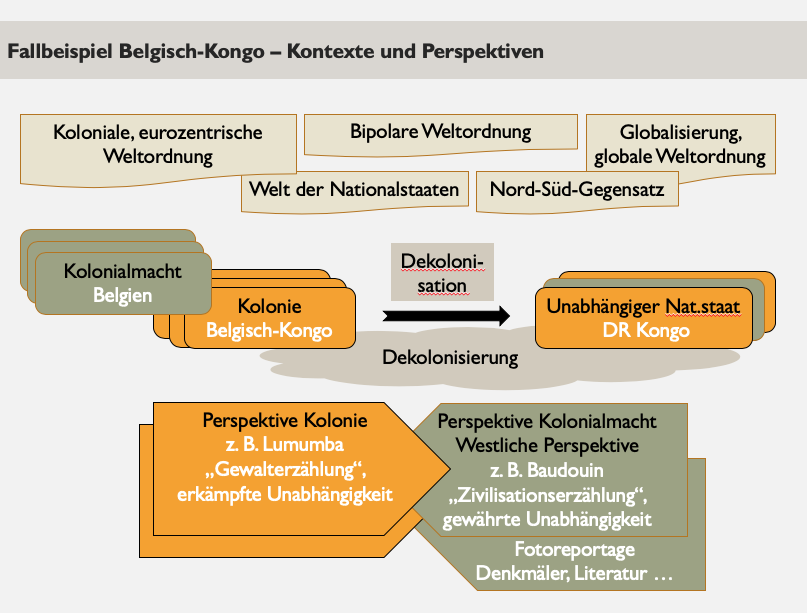 Unterrichtseinheit: Aktuelle Probleme postkolonialer Räume in historischer PerspektiveThema: Einführung (2) – Kontexte und Perspektiven: Fallbeispiel Belgisch-Kongo (1-2 Doppelstunden)Unterrichtseinheit: Aktuelle Probleme postkolonialer Räume in historischer PerspektiveThema: Einführung (2) – Kontexte und Perspektiven: Fallbeispiel Belgisch-Kongo (1-2 Doppelstunden)Unterrichtseinheit: Aktuelle Probleme postkolonialer Räume in historischer PerspektiveThema: Einführung (2) – Kontexte und Perspektiven: Fallbeispiel Belgisch-Kongo (1-2 Doppelstunden)Unterrichtseinheit: Aktuelle Probleme postkolonialer Räume in historischer PerspektiveThema: Einführung (2) – Kontexte und Perspektiven: Fallbeispiel Belgisch-Kongo (1-2 Doppelstunden)Schwerpunkte des Kompetenzerwerbs: Sachkompetenz (2.5.1) / Reflexionskompetenz (2.3.2/4/5) / Methodenkompetenz (2.2.2) / Orientierungskompetenz (2.4.2)Schwerpunkte des Kompetenzerwerbs: Sachkompetenz (2.5.1) / Reflexionskompetenz (2.3.2/4/5) / Methodenkompetenz (2.2.2) / Orientierungskompetenz (2.4.2)Schwerpunkte des Kompetenzerwerbs: Sachkompetenz (2.5.1) / Reflexionskompetenz (2.3.2/4/5) / Methodenkompetenz (2.2.2) / Orientierungskompetenz (2.4.2)Schwerpunkte des Kompetenzerwerbs: Sachkompetenz (2.5.1) / Reflexionskompetenz (2.3.2/4/5) / Methodenkompetenz (2.2.2) / Orientierungskompetenz (2.4.2)M ö g l i c h e r   V e r l a u f s p l a nM ö g l i c h e r   V e r l a u f s p l a nM ö g l i c h e r   V e r l a u f s p l a nM ö g l i c h e r   V e r l a u f s p l a nPhaseKommentarSoz.formMedienEinstieg*Ein Jahrhundertbild: „Der Degendieb von Léopoldville“ Beschreibung; Kontext ergänzen: Ort / Zeit / Personen Vermutungen zum Hintergrund des Besuchs bzw. der Szene und zur Bedeutung des Fotos (Warum „Jahrhundertbild“?)UGVisue_foto_degendiebEinstieg*Dem Foto auf der Spur … Fotoreportage „Aufruhr am Kongo“ Klärung des Vorfalls (Degendiebstahl) und des Hintergrunds; Analyse und Bewertung der Berichterstattung evtl. erste Eintragungen TA (mögliche Aspekte: s.u.)PAUGab1_fotoreportage(TA)Dekolonisation als MomentDekolonisation als MomentDekolonisation als MomentDekolonisation als MomentErarbeitung IDer Tag danach … König Baudouin vs. Premierminister Lumumba Vergleich der Reden zur Unabhängigkeit: Erarbeitung der unterschiedlichen Bewertungen des Momentes bzw. der Kolonialzeit Sicherung über SP; evtl. Eintragungen TAPa(a)SP/UGab2_redenvergleich(TA)Dekolonisierung als ProzessDekolonisierung als ProzessDekolonisierung als ProzessDekolonisierung als ProzessErarbeitung II**Die Unabhängigkeit Belgisch-Kongos im Kontext Überprüfung der Bewertungen (s.o.: Redenvergleich); Charakterisierung der weiteren Entwicklung; ggf. Unterscheidung Dekolonisation – Dekolonisierung evtl. Eintragungen TAEAUGab3_dekolonisierung_darstellungReflexionReflexion Warum war die Dekoloni-sierung/sation des Kongo ein solches Desaster?Umwälzung / Verallgemeinerung Vorstellen / Einführung des Analyse-Modells (= Analyseperspektiven für die Unterrichtseinheit)  ggf. Erstellen einer vereinfachten Skizze zum Fallbeispiel Belgisch-Kongo als HAdekolonisierung_analysemodellOptionale VertiefungBildanalyse „Degendieb von Léopoldville“ab4_bildanalyse_ degendiebOptionale Weitung (= weitere Stunde): Belgiens erinnerungskultureller Umgang mit dem kolonialen Erbe ***Optionale Weitung (= weitere Stunde): Belgiens erinnerungskultureller Umgang mit dem kolonialen Erbe ***Optionale Weitung (= weitere Stunde): Belgiens erinnerungskultureller Umgang mit dem kolonialen Erbe ***Optionale Weitung (= weitere Stunde): Belgiens erinnerungskultureller Umgang mit dem kolonialen Erbe ***VertiefungenUntersuchung verschiedener Materialien zum (erinnerungskulturellen) Umgang Belgiens mit seiner kolonialen Vergangenheit: Denkmäler und Museum ComicGgf. arbeitsteilige Untersuchung Aspekte können als weitere Perspektiven im TA integriert werden Möglicher Transfer: Vergleich mit Deutschlands (erinnerungskulturellem) Umgang mit seiner kolonialen Vergangenheitab5_erinnerungskultur(TA)